JC Scoring RubricSubstance: The play itselfDo your articles display a great knowledge of characters, character relationships, motivations, themes, connections, etc?     ---------------------- OUT OF 50 PTSSubstance: Ancient Roman HistoryHave you filtered into your newspaper elements from the actual time period of  Julius Caesar?     ---------------------- OUT OF 20 PTSAesthetics: The look     ---------------------- OUT OF 30 PTSTOTAL_________ OUT OF 100 PTS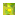 